REGULAMIN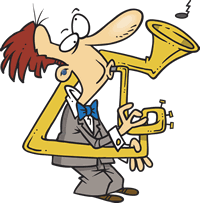 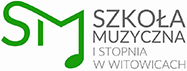 II Szkolnego Konkursu na Miniaturę Muzyczną„Mały WI®Tuoz”Organizatorem konkursu jest Szkoła Muzyczna I stopnia w Witowicach. Konkurs kierowany jest do uczniów wszystkich klas Szkoły Muzycznej I stopnia w Witowicach.Przesłuchania konkursowe odbywać się będą 13-go czerwca 2022 roku                         w Świetlicy Wiejskiej w Witowicach.Przesłuchania uczniów prowadzone będą jednoetapowo w trzech grupach:grupa I – uczniowie klas I i II cyklu 6-letniego oraz I cyklu 4-letniegogrupa II – uczniowie klas III i IV cyklu 6-letniego oraz II i III cyklu 4-letniegogrupa III - uczniowie klas V i VI cyklu 6-letniego oraz IV cyklu 4-letniegoUczestnik konkursu prezentuje miniaturę muzyczną solo lub z towarzyszeniem akompaniamentu, trwającą do 5 minut. Uczestnicy zobowiązani                                                 są do przestrzegania limitów czasowych występów. W przypadku ich przekroczenia przewodniczący jury ma prawo przerwać prezentację konkursową. Program należy wykonać z pamięci.Zgłoszenia ucznia do konkursu dokonuje nauczyciel przedmiotu głównego wypełniając kartę zgłoszenia do 9-go czerwca 2022 r. Uzupełnione zgłoszenie należy złożyć w sekretariacie szkoły.Przesłuchania uczestników wszystkich grup odbędą się publicznie.W skład Jury wejdą nauczyciele Szkoły Muzycznej I st. w Witowicach powołani przez Dyrektora Szkoły Muzycznej I st. w Witowicach - mgr Katarzynę Prokop.Decyzje Jury są nieodwołalne i niezaskarżalne. Ilość laureatów ustala Jury. Wyniki zostaną ogłoszone w dniu zakończenia roku szkolnego. Odbiór nagród                  i dyplomów również 24 czerwca 2022 r.  Wszyscy uczestnicy otrzymują dyplom uczestnictwa w II Szkolnym Konkursie                          na Miniaturę Muzyczną „Mały WI®Tuoz”.Przesłanie zgłoszenia na konkurs jest równoznaczne z akceptacją  regulaminu oraz wyrażeniem zgody udzielonej organizatorowi na przetwarzanie danych osobowych i do wykorzystania wizerunku uczestników konkursu, fotografowania i rejestrowania występu w dostępnych technikach audiowizualnych oraz                           do upublicznienia zgromadzonych materiałów na stronie internetowej szkoły oraz facebooku w celach promocyjnych. Z tego tytułu nie przysługują uczestnikom konkursu oraz ich rodzinom, prawnym opiekunom żadne roszczenia                                   do wynagrodzenia.  Organizator zastrzega sobie prawo do zmian w regulaminie konkursu. Wszelkie informacje dotyczące konkursu dostępne są na stronie internetowej szkoły oraz szkolnym facebooku. KARTA ZGŁOSZENIOWAII Szkolny Konkurs na Miniaturę Muzyczną „Mały WI®Tuoz”GRUPA …………………. 	KLASA ……………… 	CYKL ………………………..IMIĘ I NAZWISKO UCZNIA:…………………………………………………………………………………………………………………INSTRUMENT:…………………………………………………………………………………………………………………IMIĘ I NAZWISKO PEDAGOGA:…………………………………………………………………………………………………………………IMIĘ I NAZWISKO AKOMPANIATORA:…………………………………………………………………………………………………………………PROGRAM:………………………………………………………………………………………………………………………………………………………………….      		…….……………………………………………   (podpis rodzica lub prawnego opiekuna)	                    	(podpis nauczyciela prowadzącego)Prosimy o wypełnienie karty DRUKOWANYMI literami. 